Дата урока: 20.01.2014 год									«Утверждаю»Класс: 8 рус.  класс											зам. директораТема урока: Электрическое напряжение. Вольтметр					20. 01. 2014 г. _______Тип урока: изучение и первичное закрепление новых знаний и способов деятельностиЦели урока: организовать деятельность по восприятию, осмысление и первичному запоминанию новых знаний и способов деятельности по теме: «Электрическое напряжение. Вольтметр».Задачи урока:изучить понятие напряжения на участке цепи, его единицы измерения;научиться пользоваться вольтметром; научиться применять полученные знания на практике.Межпредметная связь: математика, биология, информатика, русский язык, физическая культураОборудование и приборы: компьютер, проектор, экран, источник тока, лампочка, вольтметр, ключ, соединительные провода ;Наглядности: плакат, презентация, вольтметр демонстрационныйСтруктура урока:Орг. момент.(1 мин)Проверка домашнего задания.(10 мин)Физкультминутка(2 мин)Актуализация опорных знаний(0,5 мин)Изучение новых знаний и способов деятельности(15 мин)Этап закрепления изученного(13 мин)Итоги, задание на дом(1,5 мин)Рефлексия(2 мин)Ход урока:1. Организационный момент. (1 мин.)Приветствие, фиксация отсутствующих, проверка подготовленности учащихся к учебному занятию, раскрытие целей урока и плана его проведения.2. Проверка домашнего задания. (10 мин. )Тестирование 2 варианта по 6 заданийТест по теме: «Сила тока. Единицы силы тока. Амперметр. Измерение силы тока»В-11. Сила тока — это физическая величина, равная...а) ...электрическому заряду, прошедшему по электрической цепи за время ее работы.б) ...электрическому заряду, прошедшему в цепи через поперечное сечение проводника.в) ...электрическому заряду, прошедшему в цепи через поперечное сечение проводника за 1 с.г) ...электрическому заряду, перемещенному за 1 с от положительного полюса источника тока к отрицательному.2. Как названа единица силы тока?а) Джоуль (Дж).          б) Ватт (Вт).             в) Кулон (Кл).                  г) Ампер (А).3. Переведите в миллиамперы силы тока, равные 0,05 А и 500 мкА.а) 50 мА и 0,5 мА.                       б) 500 мА и 5 мА.в) 500 мА и 0,5 мА.                     г) 50 мА и 5 мА.4. Какова сила тока в цепи, если в течение 4 мин сквозь ее поперечное сечение прошел заряд 120 Кл?а) 30 А.          б) 0,5 А.           в) 5 А.     г) 3 А.5. Силу тока измеряют...а) ...гальванометром.                           б) ...гальваническим элементом. в) ...амперметром.                                г) ...электрометром.6. По показанию амперметра № 2 сила тока в цепи равна 0,5 мА. Какую силу тока зарегистрируют амперметры № 1 и № 3?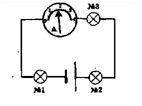 а) № 1- меньше 0,5мА, № 3 - больше 0,5 мА. б) № 1 - больше 0,5 мА, № 3 - меньше 0,5 мА.в) № 1 и № 3, как и № 2, - 0,5 мА. В-21. По какой формуле определяют силу тока?а) N = A/t.                  б) I = q/t.                   в) m = Q/λ.                       г) m = Q/L.2. Выразите силы тока, равные 0,3 А и 0,03 кА, в миллиамперах?а) 30 мА и 3000 мА.                    б) 300 мА и 30 000 мА.в) 300 мА и 3000 мА.                  г) 30 мА и 30 000 мА.3. Чему равны в амперах силы тока 800 мкА и 0,2 кА?а) 0,008 А и 200 А.                      б) 0,0008 А и 20 А. в) 0,0008 А и 200 А.                    г) 0,008 А и 20 А.4. В проводнике, включенном в цепь на 2 мин, сила тока была равна 700 мА. Какое количество электричества прошло через его сечение за это время?а) 8,4 Кл.                    б) 14 Кл.                    в) 1,4 Кл.                        г) 84 Кл.5. Силу тока в какой лампе показывает включенный в эту цепь амперметр?а) В № 1.	б) В № 2.	в) В № 3.	г) В каждой из них.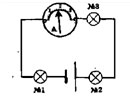 6. На каком участке цепи, в которой работают электролампа и звонок, надо включить амперметр, чтобы узнать силу тока в звонке?а) До звонка (по направлению электрического тока).б) После звонка.в) Возле положительного полюса источника тока.г) На любом участке этой цепи.ОтветыВ-1В-24. Актуализация опорных знаний учащихся.(0,5 мин)1. Что называют электрическим током ?-Упорядоченное движение заряженных частиц.2. Что называют электрическим полем?-Особая форма материи с помощью которого осуществляется взаимодействие зарядов.4. Изучение новых знаний и способов деятельности.(15 мин)Работу электрического поля, создающего ток, называют работой тока.А-работа токаЧем сильнее электрическое поле, тем больше скорость движения заряженных частиц, тем больше перенесенный заряд, тем больше электрический ток.Электрическое поле характеризуется величиной, называемой напряжением электрического поля.Напряжение электрического поля – это физическая величина, характеризующая действие электрического поля на заряженные частицы.U – напряжение электрического поля.U = [ В ] U = А/q – напряжение показывает какую работу совершает электрическое поле по перемещению единицы заряда на данном участке цепи.Вольтметр – это прибор для измерения напряжения.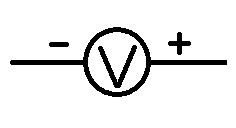 Вольтметр подключают к тем точкам цепи, между которыми надо измерить напряжение (параллельно), причем плюс к плюсу, а минус к минусу.Примеры типичных напряженийЭлектрический фонарь – 	4,5 ВНапряжение в сети – 	220 ВДвигатель троллейбуса – 	600 ВКинескоп телевизора – 		16 000 ВНапряжение между облаками во время грозы – 	100 000 000 ВБезопасное электрическое напряжение в сыром помещении – 12 ВБезопасное электрическое напряжение в сухом помещении – 36 ВЭлектрические рыбыЭлектрический скат – 	50–60 ВНильский электрический сом – 	350 ВУгорь-электрофорус свыше – 	500 ВТоки высокого напряжения опасны для жизни!5. Этап закрепления изученного.(13 мин)А)Решите задачи 6 мин)1. Определите напряжение на участке цепи, если при прохождении по нему заряда в 15 Кл током была совершенна работа в 6 кДж.U = A/q = 6000 Дж/15 Кл = 400 В.2. При переносе 60 Кл электричества из одной точки электрической цепи в другую за 12 мин совершенна работа 900 Дж. Определите напряжение и силу тока в цепи.U = A/q = 900 Дж/60 Кл = 15 ВI = q/t = 60 Кл/720 с = 0,08 А.В) Соберите схему используя источник тока, лампочку, ключ, вольтметр, соединительные провода(7 мин)8. Итоги, дом. задание §37, стр. 136-137, задача №496, 497, 498 сборник задач В. И.Кем, Б. А. Кронгарт1,5 мин)9. Рефлексия (Проведите стрелочки к тем утверждениям, которые соответствуют вашему состоянию в конце урока).(2 мин)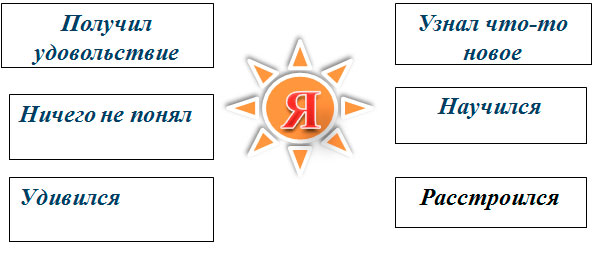 Источники:«Физика и астрономия» 8 класс, авторы Б. М. Дюйсембаев, Г. З. Байжасарова, А. А. Медетбекова. Издательство «Мектеп» 2008 г. http://www.all-fizika.com/Актюбинская область, Мугалжарский район, город Эмба, Средняя школа №1Неделя математики, физики и информатикиОткрытый урокна тему: «Напряжение. Вольтметр»предмет: физикакласс: 8 русский											Подготовила и провела							учитель физики:Сундетова Гульбану Алтаевна2013-2014 учебный годВ-1 	Сила тока. Амперметр.1. Сила тока — это физическая величина, равная...а) ...электрическому заряду, прошедшему по электрической цепи за время ее работы.б) ...электрическому заряду, прошедшему в цепи через поперечное сечение проводника.в) ...электрическому заряду, прошедшему в цепи через поперечное сечение проводника за 1 с.г) ...электрическому заряду, перемещенному за 1 с от положительного полюса источника тока к отрицательному.2. Как названа единица силы тока?а) Джоуль (Дж).          б) Ватт (Вт).             в) Кулон (Кл).                  г) Ампер (А).3. Переведите в миллиамперы силы тока, равные 0,05 А и 500 мкА.а) 50 мА и 0,5 мА.                       б) 500 мА и 5 мА.в) 500 мА и 0,5 мА.                     г) 50 мА и 5 мА.4. Какова сила тока в цепи, если в течение 4 мин сквозь ее поперечное сечение прошел заряд 120 Кл?а) 30 А.          б) 0,5 А.           в) 5 А.     г) 3 А.5. Силу тока измеряют...а) ...гальванометром.                           б) ...гальваническим элементом. в) ...амперметром.                                г) ...электрометром.6. По показанию амперметра № 2 сила тока в цепи равна 0,5 мА. Какую силу тока зарегистрируют амперметры № 1 и № 3?а) № 1- меньше 0,5мА, № 3 - больше 0,5 мА. б) № 1 - больше 0,5 мА, № 3 - меньше 0,5 мА.в) № 1 и № 3, как и № 2, - 0,5 мА. Ответы: Ф. И. О.ученика(цы)___________________________________________	класс______В-2	 Сила тока. Амперметр.1. По какой формуле определяют силу тока?а) N = A/t.                  б) I = q/t.                   в) m = Q/λ.                       г) m = Q/L.2. Выразите силы тока, равные 0,3 А и 0,03 кА, в миллиамперах?а) 30 мА и 3000 мА.                    б) 300 мА и 30 000 мА.в) 300 мА и 3000 мА.                  г) 30 мА и 30 000 мА.3. Чему равны в амперах силы тока 800 мкА и 0,2 кА?а) 0,008 А и 200 А.                      б) 0,0008 А и 20 А. в) 0,0008 А и 200 А.                    г) 0,008 А и 20 А.4. В проводнике, включенном в цепь на 2 мин, сила тока была равна 700 мА. Какое количество электричества прошло через его сечение за это время?а) 8,4 Кл.                    б) 14 Кл.                    в) 1,4 Кл.                        г) 84 Кл.5. Силу тока в какой лампе показывает включенный в эту цепь амперметр?а) В № 1.	б) В № 2.	в) В № 3.	г) В каждой из них.6. На каком участке цепи, в которой работают электролампа и звонок, надо включить амперметр, чтобы узнать силу тока в звонке?а) До звонка (по направлению электрического тока).б) После звонка.в) Возле положительного полюса источника тока.г) На любом участке этой цепи.Ответы: Ф. И. О.ученика(цы)___________________________________________	класс______ Рефлексия (Проведите стрелочки к тем утверждениям, которые соответствуют вашему состоянию в конце урока). Рефлексия (Проведите стрелочки к тем утверждениям, которые соответствуют вашему состоянию в конце урока)Рефлексия (Проведите стрелочки к тем утверждениям, которые соответствуют вашему состоянию в конце урока)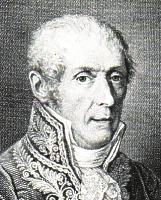 Алесса́ндро Джузе́ппе Анто́нио Анаста́сио Во́льта(1745-1827 гг)5. Первичная проверка понимания изученного Вопросы:1.  Что называют работой тока? (Работу электрического поля, создающего ток)2. Что называют электрическим напряжением? (Физическая величина, характеризующая действие электрического поля на заряженные частицы)3. Обозначение и единицы измерения напряжения. (U, вольты)3. Как называют прибор для измерения напряжения? (Вольтметр)4. Как включают вольтметр в цепь? (Подключают к тем точкам цепи, между которыми надо измерить напряжение (параллельно), причем плюс к плюсу, а минус к минусу)Работа по сборнику задач по физике (В.И. Лукашик, Е.В. Иванова) № 1265, 1266-устно.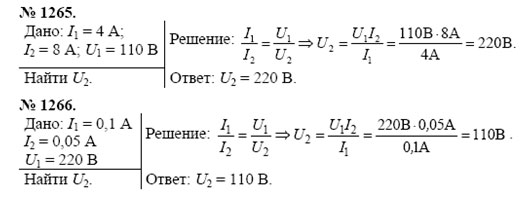 123456вгабвв123456ббвггг3. Физкультминутка. (2 мин)123456123456